DSWD DROMIC Report #10 on the Effects ofSouthwest Monsoonas of 07 August 2021, 6PMSituation OverviewIssued on 31 July 2021 at 11 AM: The effect of the Southwest Monsoon has weakened that will bring cloudy skies with scattered rainshowers and thunderstorms over Ilocos Region, Benguet, Zambales, and Bataan.Source: DOST-PAGASA Weather Advisory No. 30 FinalStatus of Affected Areas and PopulationA total of 271,739 families or 1,066,484 persons were affected by the Southwest Monsoon in 929 barangays in Regions NCR, I, III, MIMAROPA, VI and CAR (see Table 1).Table 1. Number of Affected Families / PersonsNote: Ongoing assessment and validation are continuously being conducted. Source: DSWD-Field Offices (FOs)Status of Displaced Population Inside Evacuation CentersThere are 1,394 families or 5,215 persons currently taking temporary shelter in 96 evacuation centers in Regions NCR, I, III, VI and CAR (see Table 2).Table 2. Number of Displaced Families / Persons Inside Evacuation Centers Note: Ongoing assessment and validation are continuously being conducted.Source: DSWD-FOs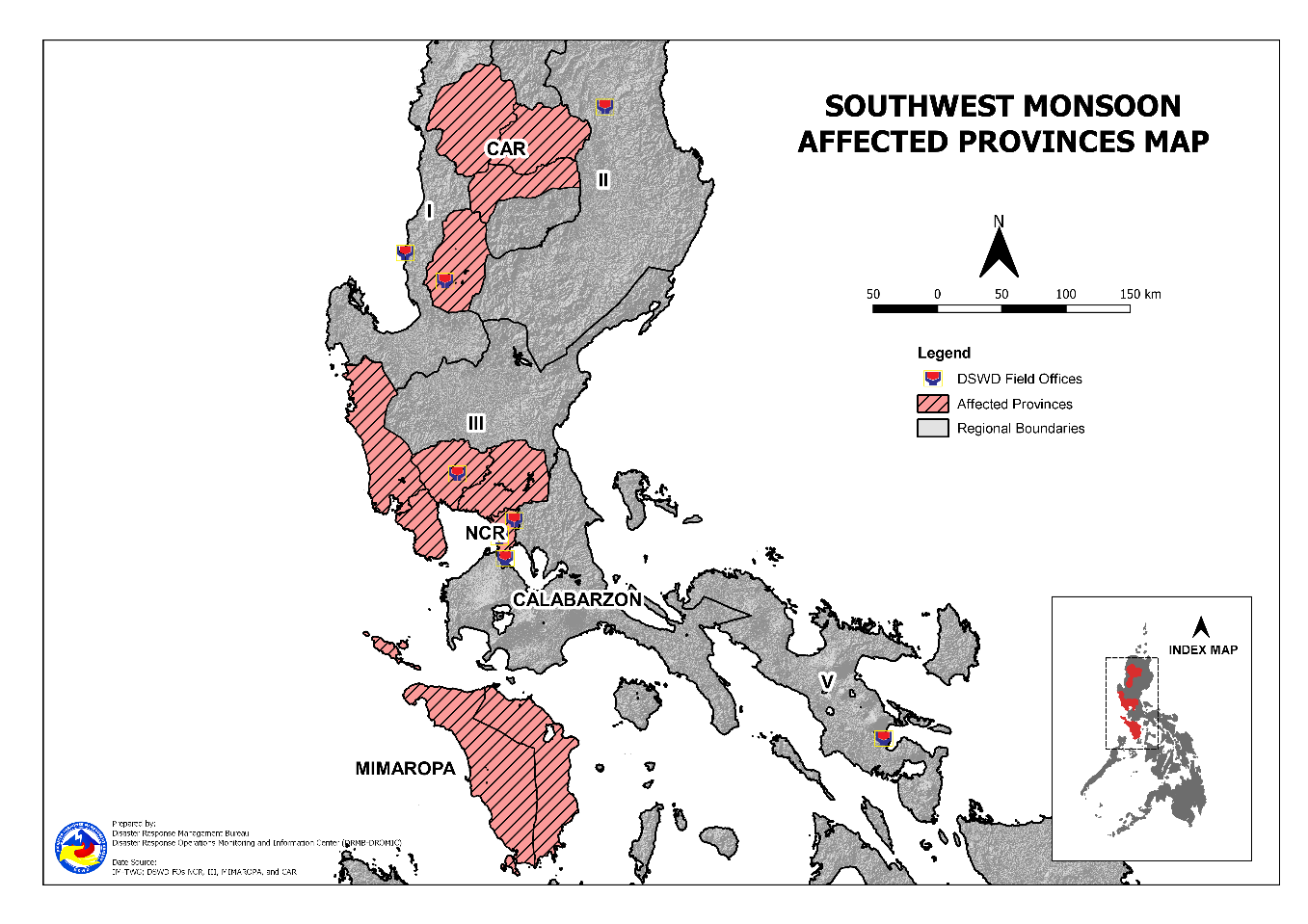 Outside Evacuation CentersThere are 48,171 families or 195,465 persons temporarily staying with their relatives and/or friends in Regions I, III, VI and CAR (see Table 3).Table 3. Number of Displaced Families / Persons Outside Evacuation Centers Note: Ongoing assessment and validation are continuously being conducted.Source: DSWD-FOsTotal Displaced PopulationThere are 49,554 families or 200,648 persons displaced in Regions NCR, I, III, VI and CAR (see Table 4).Table 4. Total Number of Displaced Families / Persons Note: Ongoing assessment and validation are continuously being conducted.Source: DSWD-FOsDamaged HousesA total of 1,235 houses were damaged; of which, 152 are totally damaged and 1,083 are partially damaged in Regions I, III, VI and CAR (see Table 4).Table 4. Number of Damaged HousesNote: Ongoing assessment and validation are continuously being conducted.Source: DSWD-FOsCost of Humanitarian Assistance ProvidedA total of ₱27,665,286.72 worth of assistance was provided to the affected families; of which, ₱4,238,652.67 from DSWD, ₱23,290,409.05 from the Local Government Units (LGUs) and ₱136,225.00 from the Non-Government Organizations (NGOs) (see Table 5).Table 5. Cost of Assistance Provided to Affected Families / PersonsSource: DSWD-FOsResponse Actions and InterventionsStandby Funds and Prepositioned Relief Stockpile  Note: The Inventory Summary is as of 07 August 2021, 4PM.Source: DSWD-NRLMBStandby Funds ₱756.8 million QRF at the DSWD Central Office.₱1.3 million at DSWD-Field Office (FO) NCR, ₱4.4 million at DSWD- FO CAR, ₱3 million at DSWD-FO III, and ₱4.1 million at DSWD-FO MIMAROPA.₱32.8 million in other DSWD-FOs which may support the relief needs of the displaced families due to the effects of Southwest Monsoon through inter-FO augmentation. Prepositioned FFPs and Other Relief Items31,861 FFPs available in Disaster Response Centers; of which, 27,120 FFPs are at the National Resource Operations Center (NROC), Pasay City and 4,741 FFPs are at the Visayas Disaster Response Center (VDRC), Cebu City.1,055 FFPs at DSWD-FO NCR, 26,762 FFPs at DSWD-FO CAR, 18,566 FFPs at DSWD-FO III, and 27,459 FFPs at DSWD-FO MIMAROPA.177,321 FFPs in other DSWD-FOs which may support the relief needs of the displaced families due to the effects of Southwest Monsoon enhanced by TY Fabian through inter-FO augmentation.₱650.7 million worth of other FNIs at NROC, VDRC and DSWD-FO warehouses countrywide.Camp Coordination and Camp Management (CCCM)DSWD-FO CAR continuously monitoring the open evacuation centers thru the LSWDOs.DSWD-FO MIMAROPA is continuously coordinating with the Local Social Welfare and Development Offices (LSWDOs) in the Region on the implementation of minimum health protocols related to CCCM to prevent and mitigate the possible transmission of COVID-19 and other illnesses in evacuation centers.DSWD-FO NCR ensures daily monitoring of the status and needs of affected families and implementation of strict adherence to safety measures in compliance to the health protocols in evacuation centers through coordination with LSWDOs.IDP ProtectionDSWD – FO CAR continuously coordinating to the LSWDOs for the possible provision of psychosocial intervention for the rescuers and relatives/families of the dead and missing persons in the affected areas.Other ActivitiesDSWD-FO CARDSWD-FO IIIDSWD-FO MIMAROPADSWD-FO VIDSWD-FO NCR*****The Disaster Response Operations Monitoring and Information Center (DROMIC) of DSWD-DRMB is closely coordinating with the concerned DSWD-FOs for significant disaster response updates and assistance provided.REGION / PROVINCE / MUNICIPALITY REGION / PROVINCE / MUNICIPALITY  NUMBER OF AFFECTED  NUMBER OF AFFECTED  NUMBER OF AFFECTED REGION / PROVINCE / MUNICIPALITY REGION / PROVINCE / MUNICIPALITY  Barangays  Families  Persons GRAND TOTALGRAND TOTAL929 271,739  1,066,484 NCRNCR17 1,087 4,456 Metro ManilaMetro Manila17 1,087 4,456 Caloocan CityCaloocan City144Makati CityMakati City11232Malabon CityMalabon City11356Manila CityManila City4176692Marikina cityMarikina city32781295Muntinlupa CityMuntinlupa City21556Taguig CityTaguig City237138Quezon CityQuezon City15082022Valenzuela CityValenzuela City244161REGION IREGION I22 2,961 10,635 Ilocos NorteIlocos Norte11  308 1,112 CITY OF BATAC3258919LAOAG CITY (Capital)21232Pagudpud1418Pasuquin11769Piddig1312Pinili21357Sarrat115PangasinanPangasinan11 2,653 9,523 CITY OF ALAMINOS 3 300  1,500 Calasiao 6  2,350  8,015 Dasol 1 1 2 CITY OF URDANETA 1 2 6 REGION IIIREGION III455 228,749 888,542 BataanBataan168 76,965 317,622 Abucay 9  7,481  37,410 Bagac 14 904  4,045 City of Balanga (capital) 23 960  4,246 Dinalupihan 37  31,717  142,691 Hermosa 14  9,490  27,754 Limay 2 7 18 Mariveles 6 78 267 Morong 5  7,363  33,824 Orani 28  10,877  29,662 Orion 7  1,849  7,008 Pilar 10  2,375  11,468 Samal 13  3,864  19,229 BulacanBulacan131 81,205 282,243 Balagtas (Bigaa) 5  7,910  31,810 Bocaue 9 389  1,556  Bulacan 7  6,113  21,421 Calumpit 22  18,048  59,114 Guiguinto 12  11,537  42,585 Hagonoy 3 117 361 City of Malolos (capital) 16 910  3,049 Marilao 13  14,454  45,898 Norzagaray 1 52 283 Obando 2 15 48 Pandi 2 500  2,738 Paombong 15  18,434  60,969 Plaridel 6 817  4,082 Pulilan 13  1,859  8,104 City of San Jose del Monte 5 50 225 PampangaPampanga132 70,008 286,593 Apalit 9  6,760  31,120 Bacolor 6  1,115  6,130 Candaba 2 236 812 Guagua 4 29 97 Lubao 23  8,416  27,252 Macabebe 25  29,464  117,512 Masantol 26  12,508  62,100 Mexico 1 7 28 Minalin 15  4,566  18,221 Porac 2 19 91 City of San Fernando (capital) 3 16 59 San Simon 6  3,413  10,728 Santa Rita 1 45 162 Santo Tomas 7  3,299  11,915 Sasmuan (Sexmoan) 2 115 366 ZambalesZambales24  571 2,084 Botolan 1 136 523 Cabangan 1 1 2 Castillejos 1 9 24 Olongapo City 9 103 316  San Antonio 4 15 68 San Felipe 1 10 24 San Narciso 1 242 933 Subic 6 55 194 MIMAROPAMIMAROPA27 8,840 44,061 Occidental MindoroOccidental Mindoro4  130  509 Sablayan 4 130 509 Oriental MindoroOriental Mindoro23 8,710 43,552 Baco 20  8,445  42,225 Naujan 1 242  1,195 Puerto Galera 2 23 132 REGION VIREGION VI114 10,323 42,980 AntiqueAntique23  569 2,571 Anini-y 2 2 10 Hamtic 2 18 74 Tobias Fornier (Dao) 2 4 12 Culasi 11 517  2,346 Sebaste 6 28 129 IloiloIloilo80 8,610 34,656 Banate 7 108  (540)Concepcion 17  4,447  15,699 Guimbal 7 57 142 Iloilo City (capital) 15 234 890 Leganes 6 318  1,340 Miagao 12  3,191  15,955 Oton 8 109 440 Tigbauan 8 146 730 Negros OccidentalNegros Occidental11 1,144 5,753 Pontevedra 4 71 308 Valladolid 7  1,073  5,445 CARCAR294 19,779 75,810 AbraAbra196 19,348 73,909 Bangued (capital) 13 250 628 Boliney 1 2 8 Bucay 16  1,148  3,113 Daguioman 4 428  2,065 Danglas 1 135 270 Dolores 15  1,003  2,228 Lacub 6  1,072  5,687 Lagangilang 17 364  1,140 Lagayan 2 388  1,383 Langiden 2 451  1,652 Licuan-Baay (Licuan) 11  1,319  4,878 Malibcong 12  1,122  4,500 Manabo 11  1,751  8,137 Penarrubia 9  2,150  7,321 Pidigan 15 561  2,250 Pilar 3 216 750 Sallapadan 9  2,001  7,397 San Juan 8 155 582 San Quintin 2 249 987 Tayum 11 350  1,070 Tineg 10  1,031  5,646 Tubo 10  1,410  5,845 Villaviciosa 8  1,792  6,372 BenguetBenguet91  416 1,818 Baguio City 43 177 786 Bakun 5 9 36 Bokod 2 8 35 Buguias 3 11 44 Itogon 8 115 480 Kabayan 1 2 9 Kapangan 6 10 63 Kibungan 1 5 36 La Trinidad (capital) 10 39 175 Sablan 2 8 25 Tuba 6 26 105 Tublay 4 6 24 KalingaKalinga2  8  51 Balbalan 1 7 45 Lubuagan 1 1 6 Mountain ProvinceMountain Province5  7  32 Bauko 5 7 32 REGION / PROVINCE / MUNICIPALITY REGION / PROVINCE / MUNICIPALITY  NUMBER OF EVACUATION CENTERS (ECs)  NUMBER OF EVACUATION CENTERS (ECs)  NUMBER OF DISPLACED  NUMBER OF DISPLACED  NUMBER OF DISPLACED  NUMBER OF DISPLACED REGION / PROVINCE / MUNICIPALITY REGION / PROVINCE / MUNICIPALITY  NUMBER OF EVACUATION CENTERS (ECs)  NUMBER OF EVACUATION CENTERS (ECs)  INSIDE ECs  INSIDE ECs  INSIDE ECs  INSIDE ECs REGION / PROVINCE / MUNICIPALITY REGION / PROVINCE / MUNICIPALITY  NUMBER OF EVACUATION CENTERS (ECs)  NUMBER OF EVACUATION CENTERS (ECs)  Families  Families  Persons   Persons  REGION / PROVINCE / MUNICIPALITY REGION / PROVINCE / MUNICIPALITY  CUM  NOW  CUM  NOW  CUM  NOW GRAND TOTALGRAND TOTAL 284  96 4,774 1,394 19,023 5,215 NCRNCR 26  4 1,067  39 4,376  132 Metro ManilaMetro Manila 26  4 1,067  39 4,376  132 Caloocan CityCaloocan City114444Makati CityMakati City2212123232Malabon CityMalabon City1-13-56-Manila CityManila City3-156-612-Marikina cityMarikina city3-278-1295-Muntinlupa CityMuntinlupa City2-15-56-Taguig CityTaguig City21372313896Quezon CityQuezon City10-508-2022-Valenzuela CityValenzuela City2-44-161-REGION IREGION I 3  1  7  1  23  2 Ilocos NorteIlocos Norte 2 -  6 -  21 - LAOAG CITY (Capital)1-1-7-Pasuquin1-5-14-PangasinanPangasinan 1  1  1  1  2  2 Dasol1 1 1 1 2 2 REGION IIIREGION III 226  89 3,516 1,347 13,895 5,049 BataanBataan 97  11 1,771  233 7,608  937 Abucay5  - 27  - 111  - Bagac1  - 12  - 68  - City of Balanga (capital)36 7 891 154  3,960 634 Dinalupihan11  - 77  - 316  - Hermosa7  - 31  - 147  - Limay2  - 7  - 18  - Mariveles2  - 35  - 119  - Morong2  - 50  - 207  - Orani4  - 21  - 67  - Orion13  - 165  - 640  - Pilar12 4 428 79  1,872 303 Samal2  - 27  - 83  - BulacanBulacan 30  13  530  202 1,735  621 Bocaue4  - 56  - 208  -  Bulacan4 2 140 75 436 241 Calumpit8 2 119 22 366 69 Guiguinto3  - 70  - 238  - Hagonoy7 7 117 91 361 248 Paombong3 2 20 14 94 63 Pulilan1  - 8  - 32  - PampangaPampanga 75  63 1,024  898 3,930 3,442 Apalit8 8 101 101 446 446 Bacolor7 7 209 203 920 892 Guagua4 3 17 12 59 34 Macabebe23 18 243 196 809 658 Masantol8 5 75 34 310 130 Mexico1 1 7 7 28 28 Minalin10 10 47 43 181 160 Porac2 1 17 8 79 48 City of San Fernando (capital)3 1 16 2 59 7 San Simon2 2 48 48 157 157 Santo Tomas7 7 244 244 882 882 ZambalesZambales 24  2  191  14  622  49 Botolan1  - 2  - 10  - Cabangan1  - 1  - 2  - Castillejos1 1 9 9 24 24 Olongapo City9  - 103  - 316  -  San Antonio3 1 11 5 52 25 San Felipe1  - 10  - 24  - Subic8  - 55  - 194  - MIMAROPAMIMAROPA 8 -  65 -  235 - Occidental MindoroOccidental Mindoro 6 -  53 -  193 - Sablayan6  - 53  - 193  - Oriental MindoroOriental Mindoro 2 -  12 -  42 - Naujan1  - 7  - 20  - Puerto Galera1  - 5  - 22  - REGION VIREGION VI 4  1  82  6  350  29 AntiqueAntique 2 -  17 -  73 - Culasi2  - 17  - 73  - IloiloIloilo 1  1  6  6  29  29 Oton1 1 6 6 29 29 Negros OccidentalNegros Occidental 1 -  59 -  248 - Pontevedra1  - 59  - 248  - CARCAR 17  1  37  1  144  3 AbraAbra 7 -  14 -  52 - Licuan-Baay (Licuan)2  - 3  - 10  - Penarrubia1  - 3  - 10  - San Juan4  - 8  - 32  - BenguetBenguet 8  1  21  1  80  3 Baguio City5 1 12 1 47 3 La Trinidad (capital)1  - 1  - 8  - Sablan1  - 7  - 22  - Tuba1  - 1  - 3  - KalingaKalinga 2 -  2 -  12 - Balbalan2  - 2  - 12  - REGION / PROVINCE / MUNICIPALITY REGION / PROVINCE / MUNICIPALITY  NUMBER OF DISPLACED  NUMBER OF DISPLACED  NUMBER OF DISPLACED  NUMBER OF DISPLACED REGION / PROVINCE / MUNICIPALITY REGION / PROVINCE / MUNICIPALITY  OUTSIDE ECs  OUTSIDE ECs  OUTSIDE ECs  OUTSIDE ECs REGION / PROVINCE / MUNICIPALITY REGION / PROVINCE / MUNICIPALITY  Families  Families  Persons  Persons REGION / PROVINCE / MUNICIPALITY REGION / PROVINCE / MUNICIPALITY  CUM  NOW  CUM  NOW GRAND TOTALGRAND TOTAL55,200 48,171 232,841 195,465 NCRNCR 20 -  80 - Metro ManilaMetro Manila 20 -  80 - Manila CityManila City20-80-REGION IREGION I 19  2  61  6 Ilocos NorteIlocos Norte 17 -  55 - LAOAG CITY (Capital)11-25-Pinili5-25-Sarrat1-5-PangasinanPangasinan 2  2  6  6 CITY OF URDANETA2 2 6 6 REGION IIIREGION III51,062 47,035 216,176 190,933 BataanBataan50,422 46,983 213,319 190,729 Abucay 7,454  7,454  37,299  37,299 Bagac874 874  3,977  3,977 City of Balanga (capital)69 56 286 236 Dinalupihan 17,652  14,245  79,434  56,980 Hermosa 6,035  6,035  27,607  27,607 Mariveles5 5 18 18 Morong41 22 178 92 Orani 10,856  10,856  29,595  29,595 Orion 1,684  1,684  6,368  6,368 Pilar 1,947  1,947  9,532  9,532 Samal 3,805  3,805  19,025  19,025 BulacanBulacan 366 - 1,829 - Plaridel363  -  1,817  - City of San Jose del Monte3  - 12  - PampangaPampanga 136  48  499  188 Masantol99 48 407 188 Porac2  - 12  - Sasmuan (Sexmoan)35  - 80  - ZambalesZambales 138  4  529  16 Botolan134  - 513  -  San Antonio4 4 16 16 MIMAROPAMIMAROPA 330 - 1,601 - Occidental MindoroOccidental Mindoro 77 -  316 - Sablayan77  - 316  - Oriental MindoroOriental Mindoro 253 - 1,285 - Naujan235  -  1,175  - Puerto Galera18  - 110  - REGION VIREGION VI3,400  910 13,323 3,528 AntiqueAntique 550  52 2,571  225 Anini-y2 2 10 10 Hamtic18 18 74 74 Tobias Fornier (Dao)4 4 12 12 Culasi498  -  2,346  - Sebaste28 28 129 129 IloiloIloilo2,809  858 10,574 3,303 Banate108  - 540  - Concepcion 1,731  -  6,171  - Guimbal57 57 142 142 Iloilo City (capital)234 234 890 890 Leganes318 318  1,340  1,340 Miagao112  - 560  - Oton103 103 411 411 Tigbauan146 146 520 520 Negros OccidentalNegros Occidental 41 -  178 - Pontevedra12  - 60  - Valladolid29  - 118  - CARCAR 369  224 1,600  998 AbraAbra 118  4  498  32 Bangued (capital)24  - 110  - Boliney2  - 8  - Licuan-Baay (Licuan)4 4 32 32 Malibcong1  - 3  - Pidigan4  - 14  - San Juan83  - 331  - BenguetBenguet 247  217 1,089  959 Baguio City148 144 657 639 Bakun8 8 32 32 Bokod4 1 15 4 Itogon43 43 195 195 Kabayan2  - 9  - Kapangan2 2 11 11 Kibungan5 2 35 11 La Trinidad (capital)11 11 43 43 Sablan1  - 3  - Tuba17  - 65  - Tublay6 6 24 24 KalingaKalinga 1 -  6 - Lubuagan1  - 6  - Mountain ProvinceMountain Province 3  3  7  7 Bauko3 3 7 7 REGION / PROVINCE / MUNICIPALITY REGION / PROVINCE / MUNICIPALITY  TOTAL DISPLACED SERVED  TOTAL DISPLACED SERVED  TOTAL DISPLACED SERVED  TOTAL DISPLACED SERVED REGION / PROVINCE / MUNICIPALITY REGION / PROVINCE / MUNICIPALITY  Families  Families  Persons  Persons REGION / PROVINCE / MUNICIPALITY REGION / PROVINCE / MUNICIPALITY  Total Families  Total Families  Total Persons  Total Persons REGION / PROVINCE / MUNICIPALITY REGION / PROVINCE / MUNICIPALITY  CUM  NOW  CUM  NOW GRAND TOTALGRAND TOTAL59,963 49,554 251,832 200,648 NCRNCR1,087  39 4,456  132 Metro ManilaMetro Manila1,087  39 4,456  132 Caloocan CityCaloocan City4444Makati CityMakati City12123232Malabon CityMalabon City13-56-Manila CityManila City176-692-Marikina cityMarikina city278-1295-Muntinlupa CityMuntinlupa City15-56-Taguig CityTaguig City372313896Quezon CityQuezon City508-2022-Valenzuela CityValenzuela City44-161-REGION IREGION I 26  3  84  8 Ilocos NorteIlocos Norte 23 -  76 - LAOAG CITY (Capital)12-32-Pasuquin5-14-Pinili5-25-Sarrat1-5-PangasinanPangasinan 3  3  8  8 Dasol1 1 2 2 CITY OF URDANETA2 2 6 6 REGION IIIREGION III54,567 48,371 230,039 195,950 BataanBataan52,193 47,216 220,927 191,666 Abucay 7,481  7,454  37,410  37,299 Bagac886 874  4,045  3,977 City of Balanga (capital)960 210  4,246 870 Dinalupihan 17,729  14,245  79,750  56,980 Hermosa 6,066  6,035  27,754  27,607 Limay7  - 18  - Mariveles40 5 137 18 Morong91 22 385 92 Orani 10,877  10,856  29,662  29,595 Orion 1,849  1,684  7,008  6,368 Pilar 2,375  2,026  11,404  9,835 Samal 3,832  3,805  19,108  19,025 BulacanBulacan 896  202 3,564  621 Bocaue56  - 208  -  Bulacan140 75 436 241 Calumpit119 22 366 69 Guiguinto70  - 238  - Hagonoy117 91 361 248 Paombong20 14 94 63 Plaridel363  -  1,817  - Pulilan8  - 32  - City of San Jose del Monte3  - 12  - PampangaPampanga1,149  935 4,397 3,598 Apalit91 91 416 416 Bacolor209 203 920 892 Guagua16 11 57 32 Macabebe243 196 809 658 Masantol174 82 717 318 Mexico7 7 28 28 Minalin47 43 181 160 Porac19 8 91 48 City of San Fernando (capital)16 2 59 7 San Simon48 48 157 157 Santo Tomas244 244 882 882 Sasmuan (Sexmoan)35  - 80  - ZambalesZambales 329  18 1,151  65 Botolan136  - 523  - Cabangan1  - 2  - Castillejos9 9 24 24 Olongapo City103  - 316  -  San Antonio15 9 68 41 San Felipe10  - 24  - Subic55  - 194  - MIMAROPAMIMAROPA 395 - 1,836 - Occidental MindoroOccidental Mindoro 130 -  509 - Sablayan130  - 509  - Oriental MindoroOriental Mindoro 265 - 1,327 - Naujan242  -  1,195  - Puerto Galera23  - 132  - REGION VIREGION VI3,482  916 13,673 3,557 AntiqueAntique 567  52 2,644  225 Anini-y2 2 10 10 Hamtic18 18 74 74 Tobias Fornier (Dao)4 4 12 12 Culasi515  -  2,419  - Sebaste28 28 129 129 IloiloIloilo2,815  864 10,603 3,332 Banate108  - 540  - Concepcion 1,731  -  6,171  - Guimbal57 57 142 142 Iloilo City (capital)234 234 890 890 Leganes318 318  1,340  1,340 Miagao112  - 560  - Oton109 109 440 440 Tigbauan146 146 520 520 Negros OccidentalNegros Occidental 100 -  426 - Pontevedra71  - 308  - Valladolid29  - 118  - CARCAR 406  225 1,744 1,001 AbraAbra 132  4  550  32 Bangued (capital)24  - 110  - Boliney2  - 8  - Licuan-Baay (Licuan)7 4 42 32 Malibcong1  - 3  - Penarrubia3  - 10  - Pidigan4  - 14  - San Juan91  - 363  - BenguetBenguet 268  218 1,169  962 Baguio City160 145 704 642 Bakun8 8 32 32 Bokod4 1 15 4 Itogon43 43 195 195 Kabayan2  - 9  - Kapangan2 2 11 11 Kibungan5 2 35 11 La Trinidad (capital)12 11 51 43 Sablan8  - 25  - Tuba18  - 68  - Tublay6 6 24 24 KalingaKalinga 3 -  18 - Balbalan2  - 12  - Lubuagan1  - 6  - Mountain ProvinceMountain Province 3  3  7  7 Bauko3 3 7 7 REGION / PROVINCE / MUNICIPALITY REGION / PROVINCE / MUNICIPALITY NO. OF DAMAGED HOUSES NO. OF DAMAGED HOUSES NO. OF DAMAGED HOUSES REGION / PROVINCE / MUNICIPALITY REGION / PROVINCE / MUNICIPALITY  Total  Totally  Partially GRAND TOTALGRAND TOTAL1,235  152 1,083 REGION IREGION I 3  2  1 Ilocos NorteIlocos Norte 1 -  1 Sarrat1-1PangasinanPangasinan 2  2 - CITY OF URDANETA2 2  - REGION IIIREGION III 29  12  17 BataanBataan 20  10  10 Abucay4  - 4 Bagac1 1  - Hermosa3 2 1 Morong10 5 5 Pilar2 2  - BulacanBulacan 2  1  1 Calumpit1  - 1 City of San Jose del Monte1 1  - PampangaPampanga 7  1  6 Apalit5 1 4 Masantol2  - 2 REGION VIREGION VI1,059  126  933 AntiqueAntique 139  15  124 Hamtic14 14  - Tobias Fornier (Dao)3  - 3 Culasi110  - 110 Sebaste12 1 11 IloiloIloilo 719  107  612 Banate108 2 106 Guimbal57 2 55 Iloilo City (capital)210 30 180 Leganes1 1  - Miagao112 2 110 Oton106 50 56 Tigbauan125 20 105 Negros OccidentalNegros Occidental 201  4  197 Pontevedra12 1 11 Valladolid189 3 186 CARCAR 144  12  132 AbraAbra 6  1  5 Bangued (capital)1  - 1 Lagangilang2  - 2 Sallapadan1  - 1 Tineg2 1 1 BenguetBenguet 131  11  120 Baguio City40 3 37 Bakun3  - 3 Bokod1 1  - Buguias3  - 3 Itogon51 5 46 Kapangan10  - 10 Kibungan1  - 1 La Trinidad (capital)13 1 12 Sablan1  - 1 Tuba5  - 5 Tublay3 1 2 Mountain ProvinceMountain Province 7 -  7 Bauko7  - 7 REGION / PROVINCE / MUNICIPALITY REGION / PROVINCE / MUNICIPALITY  COST OF ASSISTANCE  COST OF ASSISTANCE  COST OF ASSISTANCE  COST OF ASSISTANCE  COST OF ASSISTANCE REGION / PROVINCE / MUNICIPALITY REGION / PROVINCE / MUNICIPALITY  DSWD  LGUs  NGOs OTHERS  GRAND TOTAL GRAND TOTALGRAND TOTAL4,238,652.67 23,290,409.05 136,225.00  -  27,665,286.72 REGION IREGION I - 1,000.00 -  - 1,000.00 PangasinanPangasinan - 1,000.00 -  - 1,000.00 CITY OF URDANETA-  1,000.00  -  -  1,000.00 REGION IIIREGION III1,176,959.00 21,556,420.00 136,225.00  -  22,869,604.00 BataanBataan1,176,959.00 15,638,247.00 -  -  16,815,206.00 Abucay-  9,741.00  -  -  9,741.00 Bagac-  218,600.00  -  -  218,600.00 City of Balanga (capital)-  483,650.00  -  -  483,650.00 Dinalupihan- 14,272,650.00  -  - 14,272,650.00 Hermosa 507,831.00  150,000.00  -  -  657,831.00 Mariveles-  57,000.00  -  -  57,000.00 Morong-  270,000.00  -  -  270,000.00 Orani-  5,250.00  -  -  5,250.00 Orion 260,400.00  60,417.00  -  -  320,817.00 Pilar-  103,000.00  -  -  103,000.00 Samal 408,728.00  7,939.00  -  -  416,667.00 BulacanBulacan - 557,000.00 -  - 557,000.00 Pulilan-  557,000.00  -  -  557,000.00 PampangaPampanga -  5,269,573.00  14,000.00  -  5,283,573.00 Apalit- 1,604,700.00  -  - 1,604,700.00 Guagua-  2,800.00 1,000.00  -  3,800.00 Macabebe- - 13,000.00  -  13,000.00 Masantol- 3,623,304.00  -  - 3,623,304.00 City of San Fernando (capital)-  38,769.00  -  -  38,769.00 ZambalesZambales - 91,600.00  122,225.00  - 213,825.00 Botolan-  91,600.00  -  -  91,600.00 Olongapo City- - 122,225.00  -  122,225.00 MIMAROPAMIMAROPA - 2,000.00 -  - 2,000.00 Occidental MindoroOccidental Mindoro - 2,000.00 -  - 2,000.00 Sablayan-  2,000.00  -  -  2,000.00 REGION VIREGION VI 1,219,806.16 349,951.55 -  -  1,569,757.71 AntiqueAntique - 11,200.00 -  - 11,200.00 Culasi-  11,200.00  -  -  11,200.00 IloiloIloilo 1,219,806.16 262,901.55 -  -  1,482,707.71 Guimbal 204,609.16 -  -  -  204,609.16 Iloilo City (capital)-  175,281.55  -  -  175,281.55 Miagao 345,266.00  85,120.00  -  -  430,386.00 Oton-  2,500.00  -  -  2,500.00 Tigbauan 669,931.00 -  -  -  669,931.00 Negros OccidentalNegros Occidental - 75,850.00 -  - 75,850.00 Pontevedra-  75,850.00  -  -  75,850.00 CARCAR 1,841,887.51  1,381,037.50 -  -  3,222,925.01 AbraAbra 1,542,894.50  1,318,577.50 -  -  2,861,472.00 Danglas 140,027.40  74,250.00  -  -  214,277.40 Dolores-  52,500.00  -  -  52,500.00 Lacub-  159,377.50  -  -  159,377.50 Lagangilang-  93,184.00  -  -  93,184.00 Lagayan-  208,500.00  -  -  208,500.00 Licuan-Baay (Licuan) 206,929.38  196,308.00  -  -  403,237.38 Malibcong 340,214.72 987.00  -  -  341,201.72 Manabo 29,042.72 -  -  -  29,042.72 Penarrubia-  7,200.00  -  -  7,200.00 Pidigan 82,460.58 980.00  -  -  83,440.58 San Juan 80,386.10  11,591.00  -  -  91,977.10 San Quintin 129,136.38  47,750.00  -  -  176,886.38 Tayum-  11,040.00  -  -  11,040.00 Tineg 534,697.22 -  -  -  534,697.22 Villaviciosa-  454,910.00  -  -  454,910.00 BenguetBenguet298,993.01 37,460.00 -  - 336,453.01 Baguio City 113,577.78  22,500.00  -  -  136,077.78 Bakun-  2,860.00  -  -  2,860.00 Bokod 14,600.60 -  -  -  14,600.60 Kibungan-  4,100.00  -  -  4,100.00 La Trinidad (capital) 80,554.15  7,650.00  -  -  88,204.15 Sablan 51,548.88 -  -  -  51,548.88 Tuba- 350.00  -  - 350.00 Tublay 38,711.60 -  -  -  38,711.60 Mountain ProvinceMountain Province - 25,000.00 -  - 25,000.00 Bauko-  25,000.00  -  -  25,000.00 OfficeQuick Response Fund (QRF) / Family Food Packs (FFPs)Family Food Packs (FFPs)Other Food and Non-Food Items (FNIs)Total OfficeQuick Response Fund (QRF) / Family Food Packs (FFPs)Family Food Packs (FFPs)Other Food and Non-Food Items (FNIs)Total OfficeStandby Funds No. Cost Other Food and Non-Food Items (FNIs)Total DSWD-CO756,798,500.57--756,798,500.57NROC -27,12016,057,266.75210,088,871.65226,146,138.4VDRC -4,7412,180,860.0024,928,392.9027,109,252.90DSWD-FO NCR1,282,563.301,055528,776.559,794,883.8611,606,223.71DSWD-FO CAR4,429,718.1226,76213,805,517.6324,448,820.3842,684,056.13DSWD-FO III3,000,000.0018,56611,501,690.0318,216,084.5532,717,774.58DSWD-FO MIMAROPA4,061,040.7827,45918,252,999.1918,950,883.4541,264,923.42Other DSWD-FOs 32,845,477.07177,32186,578,158.25344,289,689.36463,713,324.68Total 802,417,299.84283,024148,905,268.40650,717,626.151,602,040,194.39DATEACTIVITIES06 August 2021DSWD-FO CAR thru the Crisis Intervention Section will be providing financial assistance to the affected families on 7 August 2021with partially and totally damaged houses. They are also provided with laminated sacks.DSWD-FO CAR has ongoing production of FFPs at the Regional Resource Operations Center.DSWD-FO CAR is continuously monitoring the situation relative to the weather disturbance in coordination with the DSWD Provincial SWADTS and concerned LGUs.DATEACTIVITIES06 August 2021DSWD-FO III facilitated the release of FFPs as relief augmentation to the municipality of Samal and Hermosa in Bataan. DSWD-FO III facilitated request for additional 25,000 FFPs relief augmentation to Disaster Response Management Bureau (DRMB), Central Office intended to the affected families of the Province of Bataan.DSWD-FO III facilitated request and coordinated with NRLMB and NOLCOM regarding the delivery of 5,000 family food packs from the National Resource and Logistics Management Bureau (NRLMB) as additional stockpile to be prepositioned at Camp Servillano Aquino, Tarlac City, Tarlac on August 6, 2021.DATEACTIVITIES02 August 2021DSWD-FO MIMAROPA’s Operations Center remains activated since 22 July 2021 to continuously monitor the weather disturbance and to respond to the needs of the affected families and individuals.DATEACTIVITIES 06 August 2021DSWD-FO VI is coordinating with the LGUs for updates on the affected families and provision of relief augmentation and technical assistance.DATEACTIVITIES04 August 2021DSWD-FO NCR is continuously coordinating with the LGUs for updates on the affected families and provision of relief augmentation and technical assistance and for significant updates on the status of the displaced population in their respective area of responsibility.Prepared by:DIANE C. PELEGRINOMARIEL B. FERRARIZMARIE JOYCE G. RAFANANJAN ERWIN ANDREW I. ONTANILLASReleased by:LESLIE R. JAWILI